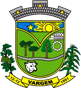 PREFEITURA MUNICIPAL DE VARGEM	O município de Vargem por meio da Secretaria Municipal de Administração e Finanças, informa a classificação do Edital 008/2022 PROCESSO SELETIVO PÚBLICO SIMPLIFICADO PARA CONTRATAÇÃO DE MOTORISTA E MÉDICO CLINICO GERAL.Milena Andersen LopesPrefeita MunicipalNºNOME/ MOTORISTASITUAÇÃO001Gabriel da SilvaApto002Sadi Cordeiro dos SantosAptoNºCARGO/ MÉDICO CLINICO GERALSITUAÇÃO001Eduarda PolettoApta